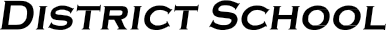 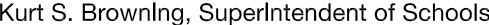 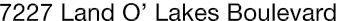 Finance Services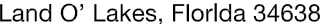 Joanne Millovitsch, Director of Finance813/ 794-2268	727/ 774-2268352/ 524-2268	Fax:  813/ 794-2266 e-mail:  jmillovi@pasco.k12.fl.usMEMORANDUMDate:	July 8, 2014To:	School Board MembersFrom:    Joanne Millovitsch, Director of Finance ServicesRe:	Attached Warrant List for the week of July 8, 2014Please review the current computerized list. These totals include computer generated, handwritten and cancelled checks.Warrant numbers 881588-881604.…………………………….…………………….............................$91,544.20Amounts disbursed in Fund 1100 .............................................................................................................74,361.38Amounts disbursed in Fund 1400 ..................................................................................................................209.49Amounts disbursed in Fund 4100 ...............................................................................................................1,620.00Amounts disbursed in Fund 4210 ...............................................................................................................5,255.15Amounts disbursed in Fund 4220 ...............................................................................................................2,251.77Amounts disbursed in Fund 4320 ....................................................................................................................22.12Amounts disbursed in Fund 4340 ..................................................................................................................409.69Amounts disbursed in Fund 7130 ....................................................................................................................10.00Amounts disbursed in Fund 7923 ......................................................................................................................2.00Amounts disbursed in Fund 9210 ...............................................................................................................7,402.60Confirmation of the approval of the July 8, 2014 warrants will be requested at the July 22, 2014 School Board meeting.